В связи с тем, что в настоящее время на первый план выходит цифровая трансформация и оптимизация государственных и муниципальных услуг, приоритетными задачами периода 2022-2024 годов в области предоставления услуг становятся увеличение доли граждан, использующих механизм получения государственных и муниципальных услуг в электронном виде, в том числе посредством использования Единого портала государственных и муниципальных услуг (www.gosuslugi.ru) и популяризация преимуществ получения государственных и муниципальных услуг в электронном виде. В настоящее время на территории Российской Федерации реализуется проект перевода массовых социально значимых услуг в электронный формат.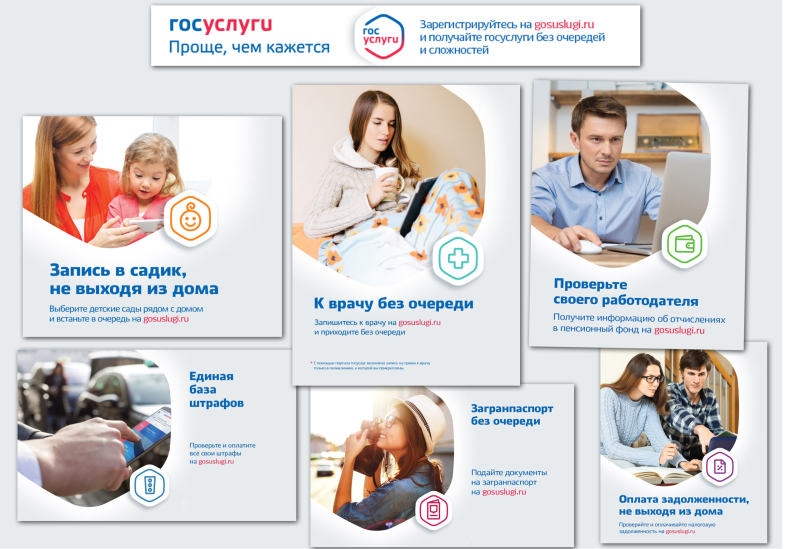 